令和５年度室工大サイエンススクール実施要項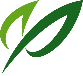 9　申込方法・申込み先について　 下記にお問合せ下さい．苫小牧信用金庫　業務企画部住所：苫小牧市表町3丁目1番6号電話：0144-56-5026URL：https://www.shinkin.co.jp/tomashin/index.htm10　個人情報の取扱いについて	本学では、「個人情報の保護に関する法律（平成15年法律第57号）」に基づき、保有する個人情報の保護に努めます．参加申込みにより得られた個人情報は、参加者及び申込者への連絡等本企画の運営、参加状況の統計の際に使用し、他の目的には使用しません．11　その他	工作に適した服装で参加してください．モノをひっかけやすい服装は危険です．参加者に事故、トラブル等が生じた場合、本学では責任を負いかねますのであらかじめ、保険等への加入をおすすめします．本事業開催中に主催者が撮影した写真を、主催者が作成する広報や報道記事等に掲載させていただくことがあります．ご了承ください．1 講座名ロボットアリーナ出張イベント　とましん子供のものづくり教室手回しタララちゃんロボットを作ろう！2 企画概要苫小牧信用金庫主催の子供のものづくり教室．ロボットの機構や仕組みについて学んでもらいます．工学への興味に繋げることを目的とします．学習内容としては，ハサミ，テープなどを使いタララちゃん本体を作製し，手回し発電機で動かすロボットを作製します．※作品は持ち帰ることが出来ます．3　対象・定員小学3年生～小学6年生　定員20名4　日　　時令和5年8月10日（木曜日）13：00～15：005　場　　所苫小牧信用金庫　本店6階会議室6　講師室蘭工業大学　教授　花島　直彦技術補佐員　板井　みどり
事務補佐員　橋詰　奈緒子7　参 加 費無料8　申込期間令和5年7月3日（月曜日）～定員になり次第締切り